ATTACHMENT 1: PHOTO OF THE INTRUMENTS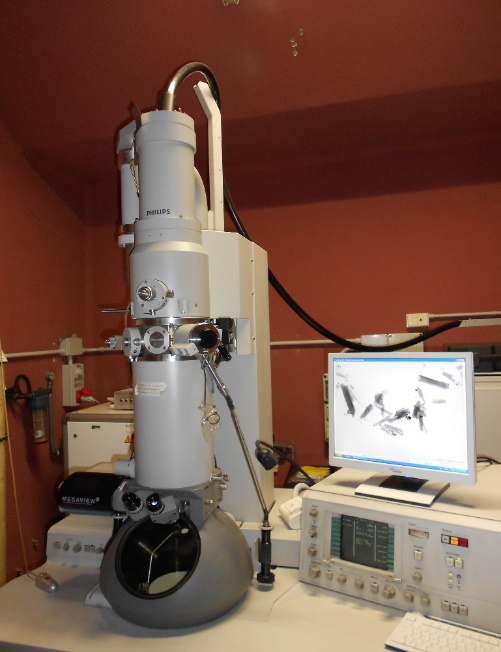 TRANSMISSION ELECTRON MICROSCOPEPHILIPS TEM CM 100(ref.: Prof. Giovanni Valdrè)Maximum acceleration voltage 100 kVHigh contrast, optimised for the observation of biological samplesDigitalized image acquisitionFEE: - 50 euro/h internal BiGeA users- 155 euro/h external BiGeA users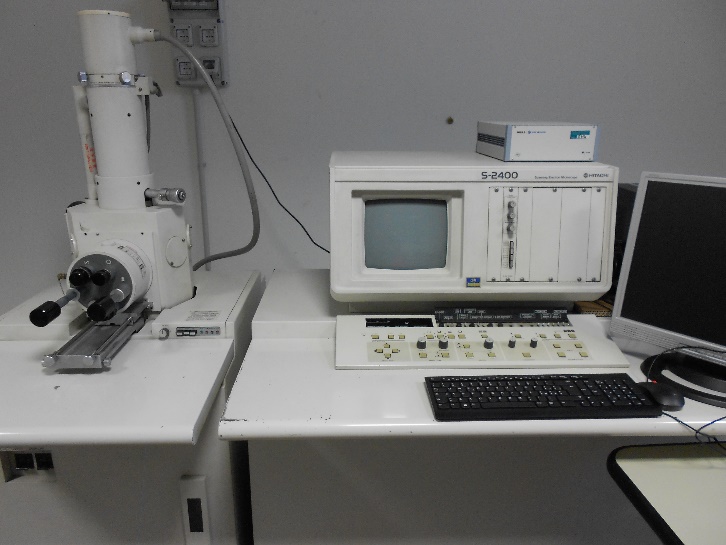 SCANNING ELECTRON MICROSCOPE SEM HITACHI S-2400(ref.: Prof. Antonio Bonfitto)Maximum acceleration voltage 25 kVDigitalized image acquisitionFEE: - 10 euro/h internal BiGeA users- 20 euro/h external BiGeA users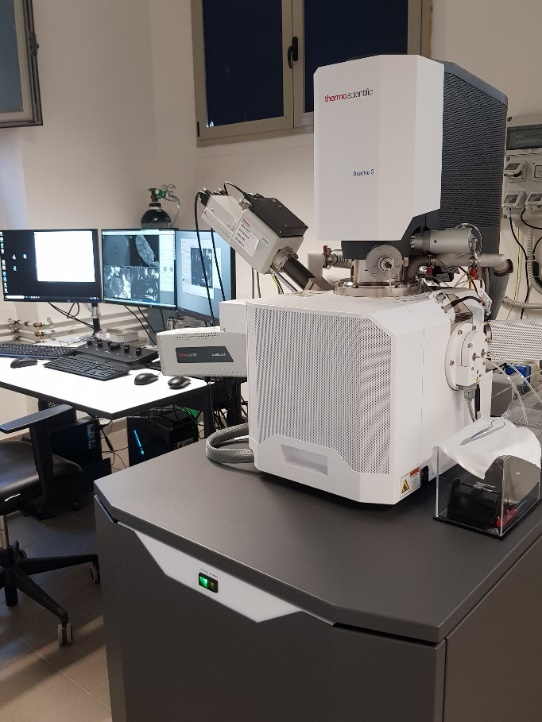 ENVIRONMENTAL SCANNING ELECTRON MICROSCOPETHERMOFISHER QUATTRO S(ref.: Prof. Giovanni Valdrè)Field emission gun (FEG)ESEMSTEMX-ray microanalysisCathodoluminescenceEBSDFEE: to be defined 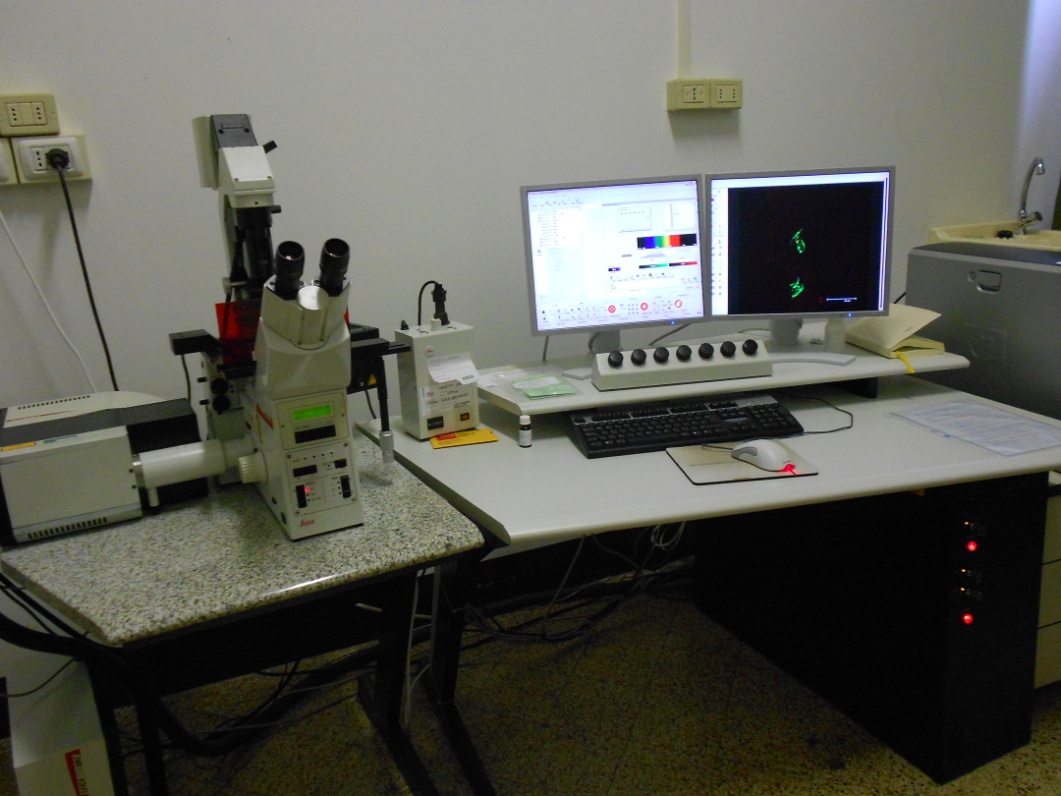 CONFOCAL MICROSCOPE LEICA TCS SL(ref.: Prof.ssa Valeria Franceschini)Helium-Neon laser and Argon-ion laser, with available wavelengths: 488, 514, 543, 633 nmDigitalized image acquisitionFEE: - 10 euro/h internal BiGeA users- 30 euro/h external BiGeA users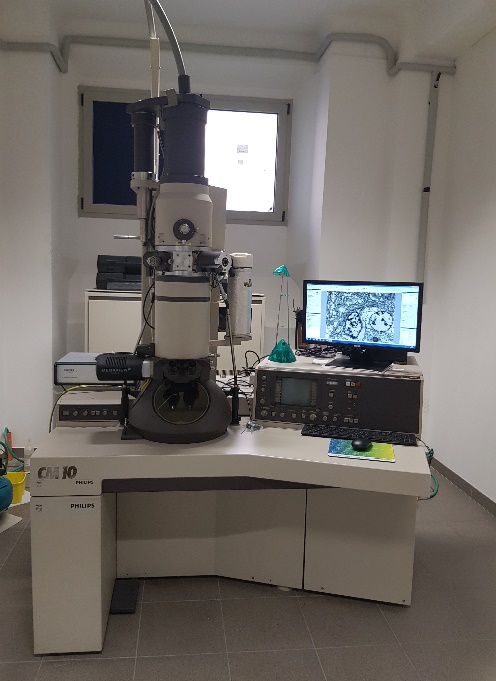 TRANSMISSION ELECTRON MICROSCOPEPHILIPS TEM CM 10(ref.: Prof. Giovanni Valdrè)Maximum acceleration voltage 100 kVHigh contrast, optimised for the observation of biological samplesDigitalized image acquisitionManaged on behalf of Department DIMES of the University of BolognaThe use of this instrumentation is not in price list 